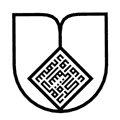 دانشگاه علوم پزشکی و خدمات بهداشتی درمانی اصفهانبرنامه استراتژیک سوممعاونت غذا و دارومقدمهتحقق آرمانهای نظام مقدس جمهوری اسلامی ایران مستلزم تلاشی همه جانبه است. تدوین و اجرای برنامههای پیش‎برنده در بازه‎های زمانی معین از یک سو و تخصیص منابع لازم به منظور دستیابی به اهداف این برنامهها از سوی دیگر، لوازم ضروری جهت تحقق این آرمان‎هاست. از آنجا که رسیدن به جایگاه علمی آرمانی کشور در قالب ترسیم نقشۀ جامع علمی كشور در سال‎های اخیر بسیار مورد توجه بوده است، لذا برنامه استراتژیک معاوتت غذا و داروی دانشگاه علوم پزشکی اصفهان با الهام از اسناد بالادستی نظیر سند چشم‎انداز بیست ساله کشور، سیاست‎های کلی سلامت، برنامه پنجم توسعه، نقشه جامع علمی کشور، اساسنامه و برنامه استراتژیک دانشگاه علوم پزشکی اصفهان و با نگاه بر مسائل داخل و خارج کشور تدوین شده است.این برنامه حاصل ساعت‎ها مشارکت، برنامه‌ریزی، فعالیت و تلاش ریاست، معاونین و کارشناسان معاونت غذا و دارو و مشاورین دانشگاه بوده است. امید است با ابلاغ برنامه استراتژیک، کلیه کارکنان نهایت تلاش خود را در جهت تدوین برنامه عملیاتی و اجرای اقدامات بکار گیرند.معرفی معاونت غذا و دارو دانشگاه علوم پزشکی اصفهانپیشینه استقرار تشکیلاتی در نظام اداری کشور و حوزه بهداشت و درمان در ارتباط با فعالیتهای کنونی سازمان غذا و دارو، به حدود نیم قرن پیش برمیگردد. از سال 1352حوزه معاونت دارویی در وزارت بهداری تشكیل شد. حتی در سال 1355 تشكیلاتی به نام «سازمان غذا و دارو» به مدت یكسال در وزارت بهداری ایجاد گردید، ولی در ادامه برچیده شد. پس از آن تغییراتی دربخشهای تحت پوشش معاونت دارویی ایجاد شد. به نحوی كه در سال 1358 حوزه این معاونت علاوه بر غذا، بخشهای تجهیزات پزشكی و امور آزمایشگاهی را نیز تحت پوشش خود داشت و تحت نام «حوزه معاونت دارویی، غذایی و آزمایشگاهی» فعالیت می‌نمود و عنوان «آزمایشگاهی» به مجموع فعالیتهای آزمایشگاهی تشخیص طبی و امور آزمایشگاهی كنترل دارو و غذا مربوط می‌شد. اما به تدریج بخشهای تجهیزات و ملزومات پزشكی و امور آزمایشگاهی تشخیص طبی به حوزه معاونت درمان منتقل شد. با این وجود از سال 1364 تاکنون حوزه معاونت دارویی با نامهای مختلف بخشهای دارویی و غذایی، آرایشی، بهداشتی و امور آزمایشگاهی كنترل غذا و دارو را اداره كرده است. در سالهای پس از انقلاب به دفعات تلاشهایی جهت ایجاد یك سازمان مستقل و قدرتمند برای نظارت بر امور دارو و غذا انجام شد. تا اینکه در سال 1389 سازمان غذا و دارو با تصویب «شورای عالی اداری» تشكیل گردید كه تا امروز نیز عهده دار مسئولیت راهبری امور غذایی و دارویی است. دامنه تشكیلاتی حوزه معاونت دارویی و غذایی در استانها نیز به صورت مدیریت امور دارو و غذا و تحت نظر معاونت امور درمان استان یا دانشگاه بوده است. در سال 1370 سمت «معاون دارو و غذا» در استانها به لحاظ تشكیلاتی تعریف شد. در استان اصفهان در سال 1371 دکتر سید سیادت موسوی به عنوان معاون غذا و دارو عهده دار این مسئولیت شدند. خیابان فیض محل استقرار معاونت غذا و دارو شد، لیکن آزمایشگاههای آن که زیرمجموعه اداره نظارت بر مواد غذایی، آشامیدنی و آرایشی- بهداشتی بود، همچنان در خیابان ابن سینا به فعالیت ادامه دادند. در سال 1373 تمامی معاونت‌های دارویی و غذایی در حوزه معاونت درمان ادغام شدند و به این ترتیب كلیت حوزه مستقل دارو و غذا در تشكیلات وزارت بهداشت از بین رفت. در اصفهان نیز با تشکیل معاونت درمان و دارو، فرایندهای مرتبط در مدیریت نظارت بر مواد غذایی-آشامیدنی و آرایشی –بهداشتی و دارو در ساختمان معاونت درمان واقع در خیابان شهید قدوسی (آپادانا اول) تجمیع شد و آزمایشگاه کنترل غذا و دارو همچنان در خیابان ابن سینا به فعالیت ادامه داد. در همین زمان کمیته بررسی نسخ در دفتر ریاست دانشگاه و واحد اطلاع رسانی دارو و سموم در ساختمان اورژانس واقع در چهارراه نظر فعالیت خود را آغاز کرد، تا اینکه دوباره از سال 1379 تشكیلات غذا و دارو در سطح وزارت، استقلال خود را بدست آورد و حوزه معاونت غذا و دارو دوباره در سطح استانها موجودیت پیدا كرد. از آن زمان، معاونت درمان-دارو به دو معاونت مستقل «درمان» و «غذا و دارو» تغییر یافت. در استان اصفهان نیز با اختصاص ساختمان شماره دو واقع در خیابان هزار جریب و انتقال آزمایشگاه و کمیته بررسی نسخ برای اولین بار در سال 1381، معاونت غذا و دارو به صورت یکپارچه تشکیل و تجمیع شد. در اواخر سال 1395 و به دنبال تغییرات در وزارت بهداشت، درمان و آموزش پزشکی، قسمتی از وظایف و مسئولیتهای مدیریت نظارت و ارزیابی تجهیزات و ملزومات پزشکی از بدنه معاونت درمان جدا و به معاونت غذا و دارو انتقال یافت. در سال 1396 با احداث ساختمان جدید در محل پردیس شماره دو دانشگاه (محل فعلی معاونت) معاونت غذا و دارو به کیلومتر 10 بزرگراه اصفهان شیراز انتقال یافت. در طی این سالها و به موازات تغییرات در سازمان غذا و دارو، بخش‌های مختلف توسعه یافتند و به ادارات جدید تبدیل شدند. تشکیل اداره فرآوردههای طبیعی، سنتی و مکمل در سال 1396، اداره فنی و نظارت و اداره مبارزه با قاچاق کالاهای سلامت محور در سال 1400 از این دسته هستند.از سال 1381تا کنون افراد زیر به عنوان معاون غذا دارو دانشگاه علوم پزشکی اصفهان فعالیت داشته اند:دکتر اکبر برندگی (1381 تا 1384)دکتر محمد رضا شانه ساز (1384 تا 1387)دکتر غلامحسین صادقیان (1387 تا 1392)دکترعباس جعفریان دهکردی (1392 تا 1396)دکتر ابوالفضل اصلانی (1396 تا 1400)دکتر محمود اعتباری ( از 1400 تاکنون)در حال حاضر این معاونت با در اختیار داشتن 143 پرسنل در فضای اداری به مساحت 2500 متر مربع و انبارهایی به مساحت 2000 متر مربع واقع درکیلومتر 10 بزرگراه اصفهان- شیراز، انتهای خیابان ولیعصر (عج)، پردیس شماره 2 دانشگاه علوم پزشکی اصفهان فعالیت دارد. بخشهای مختلف معاونت غذا و دارو به شرح زیر میباشد:بخش «مدیریت نظارت بر امور دارو و مواد تحت کنترل» که شامل ادارات مبارزه با قاچاق کالاهای سلامت محور، فنی و نظارت، صدور پروانه، فرآورده‌های طبیعی و سنتی و مکمل و مخدر است.بخش «مدیریت نظارت بر مواد غذایی، آشامیدنی، آرایشی و بهداشتی» که شامل ادارات نظارت بر مواد غذایی و آشامیدنی، صدور پروانه، آرایشی و بهداشتی و واحدهای صادرات و واردات، شبکه‌ها و شکایات است.بخش «مدیریت آزمایشگاه کنترل غذا و دارو» که شامل واحدهای فنی و تضمین کیفیت، سم شناسی، آرایشی بهداشتی، شیمی، میکروب شناسی و مولکولی است.بخش «مدیریت نظارت و ارزیابی تجهیزات و ملزومات پزشکی» که مسئولیت صدور پروانه تولید تجهیزات و ملزومات پزشکی، ثبت فعالیت شرکتهای توزیعی و اصناف، نظارت و بازدید در زمینه تولید، توزیع و مصرف تجهیزات و ملزومات پزشکی، پیگیری MDR، انجام فرایندهای PMQC و آموزش مسئولین فنی تجهیزات پزشکی را بر عهده دارد.بخش «نظارت و پایش مصرف فرآورده‌های سلامت محور» که شامل واحدهای ثبت و بررسی ایمنی و عوارض ناخواسته فراورده‌های سلامت محور (ADR)، کمیته تجویز و مصرف منطقی دارو (RUM)، مرکز اطلاع رسانی داروها و سموم (DPIC) و گروه خدمات سرپایی و بستری فرآورده‌های سلامت محور (داروسازی بیمارستانی) است.بخش «پشتیبانی» که شامل امور عمومی، روابط عمومی و امور رفاهی، کارگزینی، حسابداری، امور حقوقی و حراست است.معرفی کمیته برنامه‌ریزی استراتژیک معاونت غذا و دارو این اعضا شامل مدیران ارشد، مسئولین واحدها و کارشناسان کلیدی معاونت غذا و دارو و مشاورین برنامه از دانشکده مدیریت و اطلاع رسانی پزشکی و مرکز تحقیقات مدیریت و اقتصاد سلامت به شرح جدول زیر انتصاب و ابلاغ کتبی عضویت ایشان توسط رئیس کمیته صادر شد.اعضای کمیته سومین برنامه استراتژیک معاونت غذا و داروتحلیل برنامه قبلی به خصوص وضعیت واحد در دوران کرونادر دوران همه گیری بیماری کووید 19 (اسفند 98 تا کنون)، این معاونت ضمن استمرار فعالیتهای گذشته، با افزایش چشمگیر مسئولیت‌های جدید در زمینه کنترل، توزیع و مصرف دارو و ملزومات پزشکی مرتبط با این بیماری مواجه شد. تجهیز و آماده‌سازی انبارهای معاونت غذا و دارو جهت خرید متمرکز و انبارش و توزیع تجهیزات حفاظت فردی کرونا، هماهنگی با سایر معاونت‌ها و بیمارستان‌ها و مراکز درمانی جهت توزیع هدفمند سهمیه‌های دارویی، الکل و تجهیزات حفاظت فردی، پایش و نظارت بر توزیع و مصرف داروهای موثر بر کرونا در مراکز درمانی و داروخانه‌ها و اصناف تجهیزات پزشکی، هماهنگی با سایر نهادهای ذیربط مانند استانداری، سازمان صنعت، معدن و تجارت، اداره تعزیرات و ... جهت مدیریت عرضه کالاهای سلامت محور مرتبط با این بیماری، تغییر روش آموزش از حضوری به مجازی و تمرکز بر آموزش عامه مردم و داروسازان در خصوص این بیماری قسمتی از فعالیت‌های انجام گرفته توسط معاونت غذا و دارو در حوزه مدیریت درمان کرونا است.بیانیه‌ها (چشم انداز، رسالت، ارزش‌های بنیادی) به منظور تدوین بیانیه‌های سازمان، اعضای کمیته منصوب شده با توجه به مطالعه اسناد بالادستی و برنامه معاونت‌ها و دانشکده‌های سایر دانشگاه‌ها و همچنین برنامه دوم استراتژیک قبلی دانشکده/معاونت، در چند جلسه بحث گروهی و بارش افکار به توافق نهایی به شرح زیر دست یافتند:چشم انداز (Vision): دستیابی به الگوی برتر در میان معاونت‌های غذا و داروی کشور از طریق ایجاد دسترسی عادلانه به دارو و تجهیزات پزشکی و ارتقاء کیفیت و ایمنی فرآورده‌های سلامت محور رسالت یا مأموریت (Mission)‌: معاونت غذا و داروی دانشگاه علوم پزشکی اصفهان در راستای بیانیه گام دوم انقلاب و سیاست‌های کلان دانشگاه بر آن است تا با بهره مندی از تخصص و تعهد منابع انسانی کارآمد و خلاق، با بکارگیری علم و فناوری به روز، سیاستگذاری‌های منطبق بر قوانین، تاکید بر تمرکززدایی و تقویت بخش خصوصی و همچنین برنامه‌ریزی دقیق و نظارت بهنگام و مستمر بر زنجیره تامین تا مصرف فراورده‌های سلامت محور در راستای اطمینان از سلامت عمومی گام بردارد.ارزش‌های بنیادی (Core values): تكیه بر باورهای دینیارائه خدمات بر مبنای عدالت اسلامی احترام به كرامت انسانیتكریم و رضایت ارباب رجوعوظیفه شناسیاعتماد سازمانیرعایت اخلاق حرفه ایشایسته سالاریبكارگیری و تشویق نیروهای متعهد و متخصصمشاركت كاركنان در برنامه‌ریزی و تصمیم گیری هابا توجه به واژه‌های کلیدی استخراج شده از بیانیه‌های سازمان، معاونت غذا و دارو دانشگاه علوم پزشکی اصفهان بیانیه خود را به شرح زیر تدوین نمود:جدول1: اجزای بیانیه‌ها و اهداف کلان معاونت غذا و دارواهداف کلان معاونت غذا و دارو اهداف کلان (Goals) با روش بارش افکار و اخذ نظرات اعضای کمیته برنامه استراتژیک معاونت غذا و دارو با استفاده از معیارهای ارزیابی به شرح جدول 2 اولویت بندی شدند:جدول 2: اولویت‌بندی اهداف کلان (Goals)تحلیل ذینفعان معاونت غذا و دارو در جلسه بحث متمرکز ابتدا از اعضای کمیته برنامه‌ریزی خواسته شد تا با توجه به حوزه کاری، تخصص و تجربه خود ذینفعان سازمانی خود را با توجه به قدرت –علاقه فهرست کرده و نیاز و انتظار آن‌ها را با ذکر مثال بنویسند. سپس در بحث از نظر خود دفاع کنند و در نهایت با خرد جمعی به یک فهرست کلی برسند. در جدول 3 عناوین اصلی ترین ذینفعان سازمانی مورد توافق گروه آورده شده است.جدول 3: تحلیل ذینفعان سازمانی معاونت غذا و دارو دانشگاه علوم پزشکی اصفهانارزیابی محیط داخلی (نقاط قوت و ضعف) و خارجی (تهدیدها و فرصتها) معاونت غذا و دارو ارزیابی محیط داخلی (Internal Factor Evaluation-IFE)برای انجام این مرحله مدیران ارشد و کارکنان کلیدی در جلسات بحث و بارش افکار شرکت کردند و از آن‌ها خواسته شد تا با در نظر داشتن وضعیت فعلی معاونت/ دانشکده فهرستی از ضعف‌ها و قوت‌های درون سازمان را تهیه و در بحث با دیگران از آن دفاع کنند، بارش افکار نمایند و یکدیگر را قانع کنند تا عوامل خلاصه شده و مشترک را که مورد نظر جمع است تهیه نمایند.ارزیابی محیط خارجی (External Factor Evaluation-EFE)برای انجام این مرحله مدیران ارشد و کارکنان کلیدی در جلسات بحث و بارش افکار شرکت کردند و از آن‌ها خواسته شد تا با در نظر داشتن وضعیت فعلی معاونت/ دانشکده فهرستی از فرصت‌ها و تهدیدهای برون سازمان را تهیه، در بحث با دیگران از آن دفاع کنند، بارش افکار نمایند و یکدیگر را قانع کنند تا عوامل خلاصه شده و مشترک را که مورد نظر جمع است تهیه نمایند.نتیجه نهایی تحلیل محیط داخل و خارج معاونت غذا و دارو با توجه به بیانیه چشم انداز، ارزش ها، رسالت و اهداف برنامه، قوت‌ها و ضعف ها، فرصت‌ها و تهدیدها در جلسات بحث متمرکز به شرح جدول زیر فهرست می‌باشد:جدول4: تحلیل محیط داخلی و خارجی معاونت غذا و داروتعیین موقعیت استراتژیک معاونت غذا و دارو در ماتریس SWOT تحلیل عوامل داخلی: با عنایت به عوامل محیطی داخلی بر اساس مدل زنجیره ارزش:تعیین شد که هر کدام از عوامل در مقایسه سایر عوامل دارای چه ضریب اهمیتی است؟ ضریب اهمیت تخصیص داده شده به هر عامل به گونه‌ای تنظیم شد که حاصل جمع ضرایب کلیه عوامل برابر با عدد 1 باشد (برای سهولت 100 و در آخر بر 100 تقسیم شد).رتبه هر عامل با در نظر گرفتن وضعیت آتی و میزان کمک آن عامل به سازمان در محقق نمودن ماموریت و چشم‌انداز، چگونه است؟ سپس ضریب اهمیت را در رتبه هر عامل ضرب و امتیاز هر عامل محاسبه شد. در نهایت جمع امتیازهای عوامل بدست آمد. این عدد، نشان‌دهنده نمره عوامل داخلی است که عددی بین 1 تا 4 است. تحلیل عوامل خارجی: با عنایت به عوامل محیطی خارجی مشخص شد:هر کدام از عوامل در مقایسه سایر عوامل دارای چه ضریب اهمیتی است. ضریب اهمیت تخصیص داده شده به هر عامل به گونه‌ای تنظیم شد که حاصل جمع ضرایب کلیه عوامل برابر با عدد 1 باشد (برای سهولت 100 و در آخر بر 100 تقسیم شد). رتبه هر عامل با در نظر گرفتن وضعیت آتی و میزان کمک آن عامل به سازمان در محقق نمودن ماموریت و چشم‌انداز، چگونه است؟ سپس ضریب اهمیت را در رتبه هر عامل ضرب و امتیاز هر عامل محاسبه شد. در نهایت جمع امتیازهای عوامل بدست آمد. این عدد، نشان‌دهنده نمره عوامل خارجی است که عددی بین 1 تا 4 است. جدول 5: امتیاز دهی و تعیین نمره عوامل داخلی و خارجی معاونت غذا و دارو دانشگاه علوم پزشکی اصفهانبا توجه به محاسبه میانگین امتیاز عوامل داخلی و خارجی استخراج شده از جدول بالا، جایگاه استراتژیک فعلی معاونت غذا و دارو دانشگاه علوم پزشکی اصفهان در نمودار ماتریس SWOT در نمودار شماره 1 نشان داده شده است.نمودار 1: جایگاه استراتژیک فعلی معاونت غذا و دارو در ماتریس SWOTاستراتژی‌های معاونت غذا و دارو برای تعیین استراتژی‌های معاونت غذا و دارو در یک جدول دو بعدی در سمت بالا قوت‌ها و ضعف‌ها و در ستون سمت راست فرصت‌ها و تهدیدها را که در مرحله ارزیابی محیط داخل و خارج معاونت غذا و دارو بدست آمده بود را وارد کرده و از گروه خواسته شد تا با توافق جمعی در تقاطع «یک به یک» یا «یک به چند» یا «چند به چند» عوامل در 4 منطقه تعریف شده، ماتریس SWOT استراتژی‌های مورد نظر را مشخص نمایند.جدول 6‌: ماتریس SWOT برای تعیین استراتژی‌های معاونت غذا و دارو دانشگاه علوم پزشکی اصفهان-1401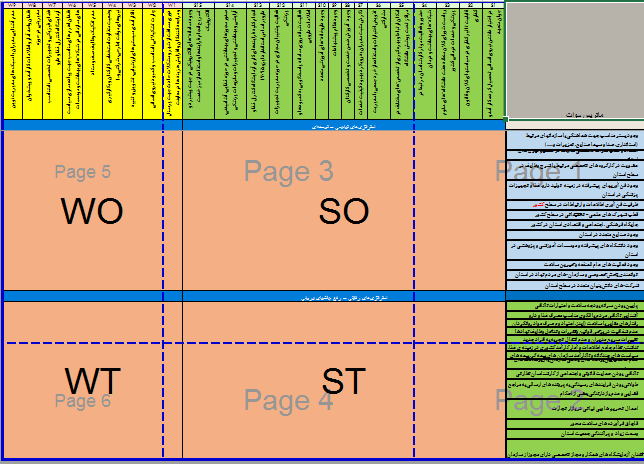 پس از بحث و تبادل نظر در کمیته برنامه‌ریزی معاونت غذا و دارو، استراتژی‌های استخراج شده از ماتریس SWOT به شرح زیر تعیین شد:استراتژی‌های SOاستفاده از ظرفیت رسانه ملی جهت ارتقاء سطح اطلاعات جامعه در خصوص کالاهای سلامت محوربرونسپاری فعالیتهای غیر حاکمیتی به بخش خصوصیحمایت و تقویت شرکتهای دانش بنیان جهت بهره برداری از ظرفیت آنها در بهبود و تسهیل اموراستفاده از ظرفیتهای علمی و تخصصی معاونت غذا و دارو در جهت دهی سیاستها، تهیه دستورالعملها و بخشنامهها از طریق مشارکت در کارگروههای تخصصی استانی و کشوریارتقاء توان علمی و فنی کارشناسان با استفاده از ظرفیت‌های موجود در دانشگاه و دیگر مراکز آموزشی استان بهبود فرایندهای جاری با استفاده از ظرفیت‌های موجود در دانشگاه و دیگر مراکز آموزشی استانبهبود مستمر کیفیت خدمات با بهره گیری از کارشناسان، فن آوری‌های پیشرفته و امکانات تخصصی موجود در معاونت غذا و دارو تقویت ارتباطات بین بخشی با سازمانهای دولتی به منظور تسهیل و تسریع فرایندهااستراتژی‌های STتمرکز بر مبارزه با قاچاق کالاهای سلامت محور تدوین و اجرای برنامه‌های آموزشی در جهت مبارزه با رفتارهای مغایر سلامت، افزایش اطلاعات و دانش عمومی در خصوص محصولات سلامت محور با استفاده از توان نیروی انسانی دانشگاه پیگیری اصلاح چارت سازمانی در جهت رفع مشکلات ناشی از کمبود نیروی انسانی و عدم تناسب حجم فعالیت با تعداد نیروی انسانیایجاد و به اشتراک گذاری نظام جامع اطلاعاتی جهت مدیریت نیروی انسانی، تحلیل آمار و اطلاعات واحدها در حیطه ماموریت‌های معاونت غذا و داروایجاد ساز و کار جهت ارائه پیشنهادات اصلاحی به شورای عالی بیمهارتقاء فرایند‌های جاری در معاونت غذا و دارو با استفاده از پتانسیل نظام پیشنهادات بکارگیری و تقویت مکانیسم‌های حمایت قانونی و حقوقی از کارشناسان معاونت غذا و دارو حمایت از تولید داخلی کالاهای سلامت محور با بهره گیری بیشتر از صنایع استان از طریق استاندارد‌سازی خدمات تلاش جهت جذب حداکثری بودجه و اعتبارات سلامت با توجه به جایگاه ریاست منطقه 7استراتژی‌های WOتجهیز و بروز رسانی فضا و امکانات آزمایشگاه با استفاده از ظرفیت خیرین و سازمانهابرطرف کردن مشکل دوری مسافت محل جغرافیایی معاونت غذا و داروافزایش توانمندی کارشناسان و مدیران با بهره گیری از توان علمی دانشگاههای استان بهبود و ارتقاء فرایندهای جاری معاونت غذا و دارو با بهره گیری از توان علمی دانشگاههای استان و بکارگیری فن آوری‌های پیشرفته بهره گیری از امکانات آزمایشگاهی استان و ظرفیت اساتید دانشگاه در جهت دستیابی به اهداف معاونت غذا و دارو برونسپاری بخشی از فعالیتهای غیر حاکمیتی جهت جبران کمبود نیروی انسانی، تجهیزات و فضای آزمایشگاهایجاد ساز وکار انتقال تجارب مدیران و جانشین پروری بر اساس اصول و آموزش روشهای نوین مدیریتیاستراتژی‌های WTتفویض اختیار به شبکههای بهداشت و درمان به منظور غلبه بر مشکلات کمبود نیروی انسانی معاونت غذا و دارو با توجه به وسعت زیاد استان اعمال معیارهای نظام شایسته سالاری در گزینش مدیران و کارشناسان معاونت غذا و دارو تقویت واحد امور حقوقی در چارت سازمانی به منظور کاهش مداخلات حقوقی و قضایی کارشناسان نظارتیافزایش جذب نیروهای متخصص و کارامد در زمینه آمار از منابع داخل و خارج دانشگاه ایجاد شفافیت مالی (هزینه‌ها و درامدها) از طریق ایجاد داشبوردهای اطلاعاتی مالی در امور مربوط به دارو و تجهیزاتماتریس کمی برنامه‌ریزی استراتژیک(QSPM) و اولویت بندی استراتژی هاماتریس برنامه‌ریزی استراتژیک کمی، یک ابزار مدیریت استراتژیک است که در اولویت‌بندی استراتژی‌ها و تعیین جذابیت نسبی آنها در هنگام برنامه‌ریزی استراتژیک استفاده می‌شود. این تکنیک تعیین می‌کند که اجرای کدام یک از گزینه‌های استراتژیک مناسب‌تر است و در واقع این ابزار استراتژی‌ها را اولویت بندی می‌کند.دو منطق در ماتریس برنامه‌ریزی استراتژیک کمی به شرح زیر می‌باشد:اولویت بندی بر اساس اهداف کلان (Goals): بر اساس منطق ماتریس برنامه‌ریزی استراتژیک، هر استراتژی كه كمك بیشتری به تحقق اهداف استراتژیك می‌كند، باید دارای اولویت بالاتری باشد. به بیان ساده‌تر آن استراتژی که می‌تواند اهداف کلان (Goals) بیشتری را پوشش دهد، جذابیت بیشتری داشته و احتمال انتخاب شدن آن بیشتر می‌شود.اولویت بندی بر اساس عوامل داخلی و خارجی: منطق دیگری که در این ماتریس بکار گرفته می‌شود، توجه به عوامل خارجی و داخلی است. یعنی آن استراتژی که انطباق بیشتری با فرصت ها،تهدیدها، قوت‌ها و ضعف‌ها دارد دارای جذابیت بیشتری خواهد بود.استفاده از هر کدام از این دو منطق، کمک زیادی به اولویت‌بندی استراتژی‌ها می‌کند. در این برنامه از منطق اول اولویت بندی بر اساس اهداف کلان (Goals) پیروی شد و جدول استراتژی‌های برتر استخراج گردید (جدول7).توضیح: اهداف کلان (Goals)، شامل اهداف جامع و بلندمدتی هستد که برای سازمان حیاتی بوده و میزان موفقیت را نشان می‌دهد. ابتدا اهداف کلان (Goals) را که در مرحله تدوین بیانیه‌های سازمان بر روی آن توافق شد بود را در ستون سمت راست ماتریس QSPM قرار داده و برای آن اهداف وزن یا ضریب اهمیت داده شد. جمع نهایی حداکثر از عدد 1 در نظر گرفته شد. (برای سهولت عدد 100 و در پایان بر 100 تقسیم شد). سپس با قراردادن استراتژی‌ها در ردیف بالای جدول، ماتریس QSPM تدوین شد.جدول 7: اولویت بندی استراتژی‌های معاونت غذا و دارو دانشگاه علوم پزشکی اصفهان -1401اهداف کلان و اختصاصی و شاخص‌های اندازه گیریهرچند با شناسایی استراتژی‌های برتر در واقع مراحل برنامه‌ریزی استراتژیک پایان یافته است ولی لازم است برای تحقق آن، سازمان‌ها برنامه عملیاتی نیز تهیه کنند. برنامه عملیاتی با توجه به وضعیت فعلی سازمان و در مقاطع معمولا یک ساله و با توجه با اهداف و استراتژی‌های برتر تدوین می‌شود. این برنامه راهنمای کارکنان برای دستیابی به اهداف بوده و به منظور هماهنگی و هم جهت‌سازی فعالیت‌های واحدهای مختلف و پایش عملکرد و ارزیابی سازمان تهیه می‌شود.برای تهیه برنامه عملیاتی ابتدا استراتژی‌های اولویت بندی شده در اختیار واحدها قرارگرفت تا با توجه به شرح وظایف و برنامه‌های جاری هر واحد این استراتژی‌ها را به عنوان اهداف کلی در نظر گرفته و اهداف اختصاصی واحد خود را تدوین نمایند (جدول8). جدول 8: اهداف کلان و اختصاصی معاونت غذا و دارو دانشگاه علوم پزشکی اصفهان-1401ردیفنام و نام خانوادگیسمت/ محل کارسمت در کمیته1مهندس سیدمحسن باطنیمشاور اجرایی معاون غذا و دارو/ معاونت غذا و دارومسئولکارگروه2دکتر اعظم شاه سنائیمسئول پایش برنامه عملیاتی معاونت غذا و دارو/ معاونت غذا و دارو دبیر کارگروه3دکتر فریده محمدیانرئیس اداره فنی و نظارت مدیریت دارو و مواد تحت کنترل/ معاونت غذا و داروعضو کارگروه4آقای سید عیسی موسویکارشناس مواد خوراکی، آشامیدنی و بهداشتی/ معاونت غذا و داروعضو کارگروه5دکتر الهام جهانمردمدیر آزمایشگاه کنترل غذا و دارو/ معاونت غذا و داروعضو کارگروه6مهندس نرجس رحیمیمعاون فنی و تضمین کیفیت آزمایشگاه کنترل غذا و دارو/ معاونت غذا و داروعضو کارگروه7مهندس ریحانه فرخیمدیر نظارت و ارزیابی تجهیزات پزشکی/ معاونت غذا و داروعضو کارگروه8مهندس حامد نیلیکارشناس تجهیزات پزشکی/ معاونت غذا و داروعضو کارگروه9دکتر عباس آزادبخترئیس اداره نظارت و پایش/ معاونت غذا و داروعضو کارگروه10خانم مریم ابوالحسنیمسئول دفتر نظارت و پایش/ معاونت غذا و داروعضو کارگروه11مهندس مرجان هادیانمدیر نظارت بر مواد غذایی، آشامیدنی، آرایشی و بهداشتی/معاونت غذا و داروعضو کارگروه12دکتر حامد عسگریدبیر شورای پژوهشی و عضو مرکز تحقیقات مدیریت و اقتصاد سلامتمشاور و ناظر13دکتر عارفه موسویعضو مرکز تحقیقات مدیریت و اقتصاد سلامتمشاور و ناظراجزای بیانیهاهداف کلان (Goals)چشم اندازالگوی برتر در میان معاونت‌های غذا و داروی کشورایجاد دسترسی عادلانه به داروایجاد دسترسی عادلانه به تجهیزاتارتقاء کیفیت کالاهای سلامت محورارتقاء ایمنی فرآورده‌های سلامت محوردستیابی به الگوی برتر معاونت غذا و دارو کشورایجاد دسترسی عادلانه به دارو و تجهیزات پزشکیافزایش کمی و کیفی کنترل‌ها و نظارتها بر کالاهای سلامت محورافزایش رضایتمندی کارکنان و مشتریانتقویت بخش خصوصی و شرکت‌های دانش بنیانجذب حداکثری منابع مالی و تامین نیروی انسانی کارآمدرسالتبیانیه گام دوم انقلابسیاست‌های کلان دانشگاهبهره مندی از تخصص منابع انسانی کارآمد و خلاقبهره مندی از تعهد منابع انسانی کارآمد و خلاقبکارگیری علم و فناوری به روزسیاستگذاری‌های منطبق بر قوانینکاهش تمرکززدایی  تقویت بخش خصوصیبرنامه‌ریزی دقیق  نظارت بهنگام بر زنجیره تامین تا مصرف فراورده‌های سلامت محور نظارت مستمر بر زنجیره تامین تا مصرف فراورده‌های سلامت محور اطمینان از سلامت عمومیدستیابی به الگوی برتر معاونت غذا و دارو کشورایجاد دسترسی عادلانه به دارو و تجهیزات پزشکیافزایش کمی و کیفی کنترل‌ها و نظارتها بر کالاهای سلامت محورافزایش رضایتمندی کارکنان و مشتریانتقویت بخش خصوصی و شرکت‌های دانش بنیانجذب حداکثری منابع مالی و تامین نیروی انسانی کارآمدارزش هاباورهای دینیعدالت اسلامی احترام به كرامت انسانیتكریم ارباب رجوع رضایت ارباب رجوع وظیفه شناسی اعتماد سازمانی رعایت اخلاق حرفه ای شایسته سالاری بكارگیری نیروهای متعهد و متخص تشویق نیروهای متعهد و متخص مشاركت كاركنان در برنامه‌ریزی  مشاركت كاركنان در تصمیم گیری هادستیابی به الگوی برتر معاونت غذا و دارو کشورایجاد دسترسی عادلانه به دارو و تجهیزات پزشکیافزایش کمی و کیفی کنترل‌ها و نظارتها بر کالاهای سلامت محورافزایش رضایتمندی کارکنان و مشتریانتقویت بخش خصوصی و شرکت‌های دانش بنیانجذب حداکثری منابع مالی و تامین نیروی انسانی کارآمد ارزیابی و اولویت بندی اهداف ارزیابی و اولویت بندی اهدافمعیار ارزیابی (امتیاز 0 تا 10)معیار ارزیابی (امتیاز 0 تا 10)معیار ارزیابی (امتیاز 0 تا 10)معیار ارزیابی (امتیاز 0 تا 10)معیار ارزیابی (امتیاز 0 تا 10)معیار ارزیابی (امتیاز 0 تا 10)معیار ارزیابی (امتیاز 0 تا 10)جمع امتیازها ارزیابی و اولویت بندی اهداف ارزیابی و اولویت بندی اهدافقابل قبول بودنانعطاف پذیریقابل اندازه گیریبرانگیزانندهقابل فهمدست یافتنیهماهنگ با سایر اهدافجمع امتیازهااهداف کلان (Goals)دستیابی به الگوی برتر معاونت غذا و دارو کشور6/96/56/84/98/64/9104/59اهداف کلان (Goals)افزایش کمی و کیفی کنترل‌ها و نظارتها بر کالاهای سلامت محور8/972/82/62/78/74/86/54اهداف کلان (Goals)افزایش رضایتمندی کارکنان و مشتریان1056/62/98/68/794/54اهداف کلان (Goals)ایجاد دسترسی عادلانه به دارو و تجهیزات پزشکی2/92/54/54/76/64/692/49اهداف کلان (Goals)جذب حداکثری منابع مالی و تامین نیروی انسانی کارامد6/84/46/66/78‌ 2/56/849اهداف کلان (Goals)تقویت بخش خصوصی و شرکت‌های دانش بنیان2/76/34/42/44/48/68/64/37ذینفعقدرتعلاقهنیاز/انتظارمثالسازمان غذا و داروزیادزیادانجام امور محولهعدم انجام دقیق برنامه عملیاتی منجر به کسر امتیاز می‌شود.شرکتهای پخش کالاهای سلامت محورکمزیادهماهنگی لازم جهت توزیع کالاعدم ارسال صحیح اطلاعات فیمابین معاونت و شرکتها منجر به عدم توزیع عادلانه می‌شود.شبکه‌های بهداشتی تحت پوششکمکمحمایت قانونی، مشخص بودن وظایفدر صورت عدم پایش و نظارت مناسب، عملکرد شبکه‌ها به شدت کاهش مییابد.کارکنان معاونت غذا و داروکمزیادحقوق، امنیت شغلی، رفاهافزایش بار کاری با انتظار افزایش حقوق و مزایا همراه است.مدیران معاونت غذا و داروزیادزیادمشارکت در تصمیم گیری، حمایت و پاداشمدیران جهت انجام امور، توقع تامین نیروی انسانی، امکانات و در نظر گرفتن پاداش و مزایا دارند.ریاست دانشگاه علوم پزشکی اصفهانزیادزیادکسب بالاترین امتیازات ممکنحمایت هیات رئیسه و ریاست محترم دانشگاه موجب تقویت معاونت و ایجاد انگیزه در کارکنان می‌شود.متقاضیان صدور پروانهکمزیادانجام صحیح روال صدور پروانه و آموزش لازمایجاد نارضایتی باعث کاهش همکاری در واحد صنفی می‌شود.افراد جامعهکمزیادتضمین سلامت کالاهای سلامت محورافزایش سطح دانش عمومی جامعه در خصوص کالاهای سلامت محور منجر به کاهش قاچاق و ... می‌شود.مدیران و صاحبان صنایع دارویی، غذایی، آرایشی بهداشتی و تجهیزات پزشکیزیادزیادتعامل و همکاری مناسب، شور و مشورت با ایشان قبل از سیاستگذاریاستفاده از نظرات مشورتی و تجربه ایشان، در تدوین سیاستگذاریها و مقررات آتی از خواسته‌های این گروه است.کلیه داروخانه‌های تحت پوششکمزیادحمایت قانونی-رعایت عدالت در توزیعنارضایتی از عملکرد معاونت منجر به افزایش تخلفات از سوی داروخانه‌ها و نارضایتی جامعه می‌شود.NGO ها، نظام پزشکی، انجمن داروسازان و سایر انجمن‌های تخصصی مرتبطکمزیادتعامل و همکاری مناسب، شور و مشورت با آنهاهماهنگی جهت امور واگذار شده (برونسپاری)مراجع قضایی (شامل اداره کل دادگستری و اداره کل تعزیرات)کمکمنظارت مستمر بر عملکرد واحدهای زیر مجموعهانجام گشت‌های مشترکسازمان‌های بیمه گرزیادکماستقرار قوانین سازمانهای بیمه گر در داروخانه‌ها و مراکز درمانی تحت پوششداروخانه‌ها و سایر مراکز درمانی زیر مجموعه دانشگاه، شرکای کاری سازمانهای بیمه گر هستند.سایر معاونت‌های دانشگاهزیادزیادهماهنگی در پیشبرد اهداف دانشگاهتعامل در پیشبرد اهداف مشترک منجر به پیشرفت دانشگاه می‌شود.بیمارانکمزیادنظارت شدید بر نحوه توزیع و تامین کالاهای سلامت محورهرگونه نارضایتی بیماران از ارائه خدمات می‌تواند منجر به بروز التهاب در جامعه و تبعات سیاسی اجتماعی شدید شود.استانداریزیادزیاداجرای قوانین و مقررات ابلاغی در راستای وظایف سازمانیشرکت در کار گروه‌های و کمیسیون‌های استانی مرتبط منجر به تقویت جایگاه معاونت غذا و دارو می‌شود.ستاد مبارزه با قاچاق کالا و ارززیادزیادنظارت مستمر بر قیمتها و نحوه توزیع کالاهای سلامت محورهمکاری و هماهنگی با سازمان مربوطه، به تضمین امنیت فراورده‌های سلامت محور کمک می‌کند.سازمان صنعت و معدنکمکمهمکاری در صدور پروانه‌های مرتبطهماهنگی در صدور مجوز و نظارت بر عملکرد مراکز ذیربط، منجر به افزایش کیفیت خدمات می‌گردد.سازمان جهاد کشاورزیکمکمهمکاری در صدور پروانه‌های مرتبطهماهنگی در صدور مجوز و نظارت بر عملکرد مراکز ذیربط، منجر به افزایش کیفیت خدمات می‌گردد.روسای زیر مجموعه قطب هفتکمزیادهماهنگی کامل جهت انجام امور محوله از سمت سازمانبرگزاری منظم جلسات مشترک باعث هماهنگی هر چه بیشتر و تحکیم هر چه بیشتر دانشگاه‌های مربوطه می‌شود.مرکز آموزش مداومکمزیادبرگزاری کلاس‌های آموزشیبخشی از امتیاز بازآموزی مشمولان، حاصل همکاری و تعامل معاونت غذا و دارو و مرکز آموزش مداوم است.مجمع امور صنفیکمکمتعامل و همکاری مناسب با آنهاارائه راهنمایی‌های لازم و دستورالعمل‌های شفاف منجر به بهبود عملکرد اصناف می‌گردد.اداره کل استانداردزیادزیادمشارکت در تدوین و نظارت بر اجرای استانداردها مرتبط با حوزهوجود استانداردهای علمی و بروز باعث افزایش سطح ایمنی محصولات سلامت محور می‌شود.اداره کل دامپزشکیکمکممشارکت در اجرای برنامه‌های دارای همپوشانی در دو سازمانتفاهم و شفافیت در نظارتها، باعث بهبود تولید و سلامت غذا می‌شود.صادرکنندگان و واردکنندگان محصولات سلامت محورکمکمتسهیل و همکاری در صدور مجوزهای قانونیشفافیت در دستورالعمل و ضوابط منجر به بهبود عملکرد ایشان می‌شود.اداره کل غله و خدمات بازرگانیزیادکمهمکاری در پایش و نظارت بر واحدهای تولیدی مرتبطاستفاده از پتانسیل اداره مذکور در اجرای نظارت‌ها و قوانین موجب افزایش ایمنی غذا می‌شود.مسئولین فنی مراکز تولید و توزیع فراورده‌های سلامت محورکمزیادآموزش و حمایت در زمینه فعالیت ایشانمهمترین مرجع آموزش به مسئولین فنی این واحدها، معاونت می‌باشد.محیط داخلیمحیط داخلیمحیط خارجیمحیط خارجیقوت هاضعف هافرصت هاتهدید هادر اختیار داشتن نیروی انسانی تحصیل كرده، كار آمد و جوان متعهددوری مسافت از شهر و مشکلات حادث شده جهت پرسنل و مراجعه کنندگان و افزایش هزینه‌ها در معاونتوجود بستر مناسب جهت هماهنگی با سازمانهای مرتبط (استانداری، صدا و سیما صنایع، تعزیرات و ...)پایین بودن سرانه بودجه سلامت و اعتبارات ناکافیقابلیت تاثیر گذاری در سیاستهای كلان و قانون گذاریچارت تشكیلاتی نامناسب و کمبود نیروی انسانیاعتماد و كسب نظرات تخصصی معاونت در تصمیم گیری‌های استانیآشنایی ناكافی مردم با الگوی مناسب مصرف غذا و داروریاست شورای کلان منطقه هفت دانشگاه‌های علوم پزشکی و خدمات درمانی کشورناکارآمدی سیستم‌های ارزشیابی، تشویق و تنبیهعضویت در کارگروه‌های تخصصی مرتبط با شرح وظایف در سطح استانرفتارهای مغایر با سلامت (ایدز، اعتیاد و مصرف مواد روانگردان جدید و ناشناخته و ...)حضور و فعالیت موثر کارشناسان مرتبط در شبکه‌های بهداشت و درمان وضعیت متفاوت استخدامی کارکنان و بکارگیری نیروهای موقت (طرحی، شرکتی و ...)وجود فن آوریهای پیشرفته در زمینه تولید دارو، غذا و تجهیزات پزشکی در استان عدم شفافیت در برخی قوانین و مقررات وتداخل وظایف نهادهاامکان ارتباط و بهره گیری از تخصص‌های مختلف در مراکز تحت پوشش دانشگاهعدم تفکیک وظایف صف و ستادظرفیت فن آوری اطلاعات و ارتباطات در سطح کشورتغییرات سریع مدیران و عدم انتقال تجربه به افراد جدیدتفویض اختیارات و استفاده از خرد جمعی با مدیریت مشارکتی فقدان اهرم‌های مناسب جهت پیاده‌سازی سیاست‌های سازمانی در شبکه‌های بهداشت و موسسات پزشکیقطب شهرک‌های علمی- تحقیقاتی در سطح کشور نداشتن نظام جامع اطلاعات و آمار كارآمد كشوری در زمینه ی غذا، دارو و تجهیزات پزشکینگرش مثبت مدیران به رویکرد بهبود کیفیت خدمات فضای فیزیكی و تجهیزات تخصصی نامتناسب آزمایشگاه کنترل غذا و داروجایگاه فرهنگی، اجتماعی و اقتصادی استان در کشورسیاست‌های چندگانه و ناكارآمد سازمان‌های بیمه گر، بیمه‌های موازی، پوشش ناكافی بیمه‌های همگانیوجود آموزش ضمن خدمت و تخصصی كاركنانفقدان واحد آمار و اطلاعات کارآمد و پیشخوان مدیریتی در حوزه وجود صنایع متعدد در استانعدم تناسب بین برنامه‌های ابلاغی سازمان با زیرساخت‌های موجودوجود نظام پیشنهاداتعدم آشنایی مدیران با سبک‌های مدیریت نوینوجود دانشگاه‌های پیشرفته و موسسات آموزشی و پژوهشی در استانناکافی بودن حمایت قانونی و اجتماعی از كارشناسان نظارتیوجود داروخانه­های آموزشی متعددوجود فعالیت‌های عام المنفعه و خیرین سلامتطولانی بودن فرایندهای رسیدگی به پرونده‌های ارسالی به مراجع قضایی و عدم بازدارندگی بعضی از احکامفعالیت شبانه روزی سامانه پاسخگویی به کمبودها و اطلاعات داروییتوانمندی بخش خصوصی و سازمان‌های مردم نهاد در استان اعمال تحریم‌ها و بی ثباتی در بازار تجارتفعالیت پشتیبان و نشریه مجازی در حوزه مدیریت تجهیزات پزشکیشرکتهای دانش بنیان متعدد در سطح استانقاچاق فرآورده‌های سلامت محورانجام کلیه فرایندهای کاری آزمایشگاه کنترل غذا و دارو بر اساس استاندارد ایزو 17025وسعت زیاد و پراکندگی جمعیت استانصدور مجوزهای بهداشتی در حوزه غذایی، آشامیدنی، آرایشی و بهداشتی و تجهیزات و ملزومات پزشکیفقدان آزمایشگاه‌های همکار و مجاز تخصصی دارای مجوز از سازمان غذا و دارووجود سامانه‌های الکترونیکی در جهت پیشبرد و تسریع انجام فرایندها و استفاده از میز خدمت الکترونیکردیفعواملضریب اهمیترتبهامتیازقوت هاقوت هاقوت هاقوت هاقوت ها1در اختیار داشتن نیروی انسانی تحصیل كرده، كار آمد و جوان متعهد74282قابلیت تاثیر گذاری در سیاستهای كلان و قانون گذاری2363ریاست شورای کلان منطقه هفت دانشگاه‌های علوم پزشکی و خدمات درمانی کشور2364حضور و فعالیت موثر کارشناسان مرتبط در شبکه‌های بهداشت و درمان3395امکان ارتباط و بهره گیری از تخصص‌های مختلف در مراکز تحت پوشش دانشگاه53156تفویض اختیارات و استفاده از خرد جمعی با مدیریت مشارکتی64247نگرش مثبت مدیران به رویکرد بهبود کیفیت خدمات64248وجود آموزش ضمن خدمت و تخصصی كاركنان34129وجود نظام پیشنهادات23610وجود داروخانه‌های آموزشی متعدد542011فعالیت شبانه روزی سامانه پاسخگویی به کمبودها و اطلاعات دارویی33912فعالیت پشتیبان و نشریه مجازی در حوزه مدیریت تجهیزات پزشکی531513انجام کلیه فرایندهای کاری آزمایشگاه کنترل غذا و دارو بر اساس استاندارد ایزو 17025542014صدور مجوزهای بهداشتی در حوزه غذایی، آشامیدنی، آرایشی و بهداشتی و تجهیزات و ملزومات پزشکی642415وجود سامانه‌های الکترونیکی در جهت پیشبرد و تسریع انجام فرایندها و استفاده از میز خدمت الکترونیک5420جمع قوت ها65*238ضعف هاضعف هاضعف هاضعف هاضعف ها1دوری مسافت از شهر و مشکلات حادث شده جهت پرسنل و مراجعه کنندگان و افزایش هزینه‌ها در معاونت6162چارت تشكیلاتی نامناسب و کمبود نیروی انسانی5153 ناکارآمدی سیستم‌های ارزشیابی، تشویق و تنبیه2244وضعیت متفاوت استخدامی کارکنان و بکارگیری نیروهای موقت (طرحی، شرکتی و..)3135عدم تفکیک وظایف صف و ستاد3266 فقدان اهرم‌های مناسب جهت پیاده‌سازی سیاست‌های سازمانی در شبکه‌های بهداشت و موسسات پزشکی5157 فضای فیزیكی و تجهیزات تخصصی نامتناسب آزمایشگاه کنترل غذا و دارو3138فقدان واحد آمار و اطلاعات کارآمد و پیشخوان مدیریتی در حوزه 5159عدم آشنایی مدیران با سبک‌های مدیریت نوین326جمع ضعف ها35*43جمع عوامل داخلی100*281نمره عوامل داخلی81/281/281/2فرصت هافرصت هافرصت هافرصت هافرصت ها1وجود بستر مناسب جهت هماهنگی با سازمانهای مرتبط (استانداری، صدا و سیما صنایع، تعزیرات و......)3392اعتماد و كسب نظرات تخصصی معاونت در تصمیم گیری‌های استانی2363عضویت در کارگروه‌های تخصصی مرتبط با شرح وظایف در سطح استان3394وجود فناوری‌های پیشرفته در زمینه تولید دارو، غذا و تجهیزات پزشکی در استان 54205ظرفیت فن آوری اطلاعات و ارتباطات در سطح کشور3396قطب شهرک‌های علمی- تحقیقاتی در سطح کشور73217جایگاه فرهنگی، اجتماعی و اقتصادی استان در کشور54208وجود صنایع متعدد در استان53159وجود دانشگاه‌های پیشرفته و موسسات آموزشی و پژوهشی در استان742810وجود فعالیت‌های عام المنفعه و خیرین سلامت23611توانمندی بخش خصوصی و سازمان‌های مردم نهاد در استان33912شرکتهای دانش بنیان متعدد در سطح استان5420جمع فرصت ها65*172تهدید هاتهدید هاتهدید هاتهدید هاتهدید ها1پایین بودن سرانه بودجه سلامت و اعتبارات ناکافی7172آشنایی ناكافی مردم با الگوی مناسب مصرف غذا و دارو5153رفتارهای مغایر با سلامت (ایدز، اعتیاد و مصرف مواد روانگردان جدید و ناشناخته و ...)3264عدم شفافیت در برخی قوانین و مقررات و تداخل وظایف نهادها5155تغییرات سریع مدیران و عدم انتقال تجربه به افراد جدید3136 نداشتن نظام جامع اطلاعات و آمار كارآمد كشوری در زمینه ی غذا، دارو و تجهیزات پزشکی3137سیاست‌های چندگانه و ناكارآمد سازمان‌های بیمه گر، بیمه‌های موازی، پوشش ناكافی بیمه‌های همگانی2248عدم تناسب بین برنامه‌های ابلاغی سازمان با زیر ساخت‌های موجود3269ناکافی بودن حمایت قانونی و اجتماعی از كارشناسان نظارتی31310طولانی بودن فرایندهای رسیدگی به پرونده‌های ارسالی به مراجع قضایی و عدم بازدارندگی بعضی از احکام21211 اعمال تحریم‌ها و بی ثباتی در بازار تجارت31312قاچاق فرآورده‌های سلامت محور51513وسعت زیاد و پراکندگی جمعیت استان21214فقدان آزمایشگاه‌های همکار و مجاز تخصصی دارای مجوز از سازمان غذا و دارو414جمع تهدیدها35*58جمع عوامل خارجی100*230نمره عوامل خارجی3/23/23/2استراتژینمره جذابیت نسبیاولویتاعمال معیارهای نظام شایسته سالاری در گزینش مدیران و کارشناسان معاونت غذا و دارو3061برطرف کردن مشکل دوری مسافت محل جغرافیایی معاونت غذا و دارو2182پیگیری اصلاح چارت سازمانی در جهت رفع مشکلات ناشی از کمبود نیروی انسانی و عدم تناسب حجم فعالیت با تعداد نیروی انسانی2703ایجاد سازوکار انتقال تجارب مدیران و جانشین پروری بر اساس اصول و آموزش روشهای نوین مدیریتی2664تمرکز بر مبارزه با قاچاق کالاهای سلامت محور2825تلاش جهت جذب حداکثری بودجه و اعتبارات سلامت با توجه به جایگاه ریاست منطقه 72696بهبود و ارتقا فرایندهای جاری معاونت با استفاده از تمام ظرفیتها2357تجهیز و بروز رسانی فضا و امکانات آزمایشگاه با استفاده از ظرفیت خیرین و سازمانها2468افزایش جذب نیروهای متخصص و کارامد در زمینه آمار از منابع داخل و خارج دانشگاه2549ایجاد و به اشتراک گذاری نظام جامع اطلاعاتی جهت مدیریت نیروی انسانی، تحلیل آمار و اطلاعات واحدها در حیطه ماموریت‌های معاونت غذا و دارو26610تفویض اختیار به شبکه‌های بهداشت و درمان به منظور غلبه بر مشکلات کمبود نیروی انسانی معاونت غذا و دارو با توجه به وسعت زیاد استان26811استفاده از ظرفیتهای علمی و تخصصی معاونت غذا و دارو در جهت دهی سیاستها، تهیه دستورالعملها و بخشنامه‌ها از طریق مشارکت در کارگروههای تخصصی استانی و کشوری25512ایجاد شفافیت مالی (هزینه‌ها و درامدها) از طریق ایجاد داشبوردهای اطلاعاتی مالی در امور مربوط به دارو و تجهیزات25313ارتقا توان علمی و فنی کارشناسان با بهره گیری از تمام ظرفیت‌های موجود در دانشگاه و دیگر مراکز آموزشی استان26014تقویت ارتباطات بین بخشی با سازمانهای دولتی به منظور تسهیل و تسریع فرایندها251بکارگیری و تقویت مکانیسم‌های حمایت قانونی و حقوقی از کارشناسان معاونت غذا و دارو23816ارتقا سطح آگاهی جامعه در جهت مبارزه با رفتارهای مغایر سلامت و مصرف کالاهای سلامت محور24417حمایت از تولید داخلی کالاهای سلامت محور با بهره گیری بیشتر از صنایع استان از طریق استاندارد‌سازی خدمات24618برونسپاری فعالیت‌های غیر حاکمیتی به بخش خصوصی23619بهبود مستمر کیفیت خدمات با بهره گیری از کارشناسان، فن آوری‌های پیشرفته و امکانات تخصصی موجود در معاونت غذا و دارو26120حمایت و تقویت شرکتهای دانش بنیان جهت بهره برداری از ظرفیت آنها در بهبود و تسهیل امور20221تقویت واحد امور حقوقی در چارت سازمانی به منظور کاهش مداخلات حقوقی و قضایی کارشناسان نظارتی20022بهره گیری از امکانات آزمایشگاهی استان و ظرفیت اساتید دانشگاه در جهت دستیابی به اهداف معاونت غذا و دارو19323ایجاد ساز و کار جهت ارائه پیشنهادات اصلاحی به شورای عالی بیمه17024برونسپاری بخشی از فعالیتهای غیر حاکمیتی جهت جبران کمبود نیروی انسانی، تجهیزات و فضای آزمایشگاه23425هدف کلاناهداف اختصاصیشاخص اندازه گیریمقدار فعلی شاخصدستیابی به الگوی برتر معاونت غذا و دارواخذ اختیارات صدور پروانه کارخانجات داروسازی و تفویض امور مربوطه به این معاونت به میزان 10 درصد سالانه تعداد فرایندهای تفویض شده0دستیابی به الگوی برتر معاونت غذا و دارواخذ حداقل 2 مجوز ایزو 17025 در زمینه آزمون‌های باقیمانده سموم و فلزات سنگین تا پایان سال 1402 تعداد مجوزهای اخذ شده0دستیابی به الگوی برتر معاونت غذا و داروتکمیل تجهیزات تخصصی مورد نیاز آزمایشگاه به میزان 10 درصد سالانهتعداد تجهیزات خریداری شده0دستیابی به الگوی برتر معاونت غذا و داروکسب رتبه اول تا سوم در بین معاونت‌های غذا و دارو سطح یک در برنامه عملیاتی سالانه رتبه کسب شده از سوی سازمان غذا و دارونا مشخصدستیابی به الگوی برتر معاونت غذا و دارواستقرار بخش مراقبت‌های داروئی در مراکز آموزشی – درمانی و بیمارستانهای تحت پوشش به میزان 20 درصد مراکز در سالدرصد بخش مراقبت‌های دارویی فعال0دستیابی به الگوی برتر معاونت غذا و داروالکترونیک نمودن فعالیت‌های اداره نظارت و پایش مصرف فرآوردههای سلامت به میزان 100 در صد تا پایان سال 1403نسبت فعالیت‌های الکترونیک به کل فعالیت ها10 درصددستیابی به الگوی برتر معاونت غذا و داروافزایش سالانه فعالیت‌های آموزشی برای عموم مردم به میزان حداقل 20% نسبت به سال اولدرصد دوره‌های برگزار شده10 درصددستیابی به الگوی برتر معاونت غذا و داروراه اندازی سامانه نمایشگاه الکترونیک در سایت معاونت غذا و دارودرصد پیشرفت کار0دستیابی به الگوی برتر معاونت غذا و داروراه اندازی سامانه مازادیاب در سایت دانشگاهدرصد پیشرفت کار0 افزایش کمی و کیفی کنترل‌ها و نظارتها بر کالاهای سلامت محورراه اندازی بازرسی‌های آنلاین و مجازی از شرکت‌های پخش دارو به میزان 2 بار در سالتعداد شرکت بازرسی شده به صورت آنلاینیکبار در سال افزایش کمی و کیفی کنترل‌ها و نظارتها بر کالاهای سلامت محورراه اندازی بازرسی‌های آنلاین و مجازی ازداروخانه‌های خصوصی به صورت یک بار در سالتعداد داروخانه بازرسی شده به صورت آنلاین0 افزایش کمی و کیفی کنترل‌ها و نظارتها بر کالاهای سلامت محورراه اندازی سامانه جامع برای ثبت اطلاعات و ساماندهی نظارت بر عطاریها به میزان 30 درصد سالانه درصد پیشرفت کار0 افزایش کمی و کیفی کنترل‌ها و نظارتها بر کالاهای سلامت محورراه اندازی آزمون‌های کنترل دارو، مکمل سالانه به میزان 10 درصد تا پایان سال 1404 تعدادآزمون‌های راه اندازی شده در زمینه دارو و مکمل0 افزایش کمی و کیفی کنترل‌ها و نظارتها بر کالاهای سلامت محورراه اندازی آزمون‌های کنترل تجهیزات پزشکی و ملزومات پزشکی به میزان سالانه 10 درصد  تعداد آزمون‌های راه اندازی شده در زمینه تجهیزات پزشکی0 افزایش کمی و کیفی کنترل‌ها و نظارتها بر کالاهای سلامت محوربکارگیری سامانه الکترونیک برای ممیزی از واحدهای تولیدی به میزان 60 درصد کنونی تا پایان سال 1402تعداد ممیزی‌های ثبت شده در سامانه0 افزایش کمی و کیفی کنترل‌ها و نظارتها بر کالاهای سلامت محورارتقا آزمون‌های سلولی و مولکولی جدید به میزان 10 درصد سالانه تا پایان سال 1404تعداد گونه‌های شناسایی شده5 افزایش کمی و کیفی کنترل‌ها و نظارتها بر کالاهای سلامت محورتقویت نیروی کارشناسی شبکه‌های بهداشت و درمان به میزان 10 درصد سالانه درصد پیشرفت کاروضعیت فعلی کارشناسان شبکه ها: غذا 26 نفر، دارو نفر28، آزمایشگاه 1 نفر و تجهیزات 0 افزایش کمی و کیفی کنترل‌ها و نظارتها بر کالاهای سلامت محورتفویض اختیار به شبکه‌ها به میزان 10 درصد سالانه درصد موارد تفویض شدهدارو: 50 درصد؛ غذا: 80 درصد؛ تجهیزات: 0 درصد افزایش کمی و کیفی کنترل‌ها و نظارتها بر کالاهای سلامت محورراه اندازی واحد کنترل مواد غذایی و بهداشتی در مراکز بهداشت و درمان شماره یک و دو شهرستان اصفهان تا پایان سال 1402درصد پیشرفت کار0 افزایش کمی و کیفی کنترل‌ها و نظارتها بر کالاهای سلامت محورساماندهی و رتبه بندی الکترونیک کلیه مسئولین فنی تجهیزات پزشکی به صورت 100 درصد تا پایان دورهدرصد پیشرفت کار0 افزایش کمی و کیفی کنترل‌ها و نظارتها بر کالاهای سلامت محورابجاد دسترسی به نسخ الکترونیک پزشکان از طریق سیستم HIS به میزان 100 درصد تا پایان سال 1402درصد دسترسی به نسخ الکترونیک نسبت به کل نسخ0 افزایش کمی و کیفی کنترل‌ها و نظارتها بر کالاهای سلامت محورپایش نسخ پزشکان و ارسال گزارش وضعیت شاخص‌های نسخه نویسی سالانه 20 درصد از پزشکاندرصد نسخ پایش شده0افزایش رضایتمندی کارکنان و مشتریانتفکیک فعالیت‌های صف و ستاد در معاونت تا پایان سال 1403درصد پیشرفت کار0افزایش رضایتمندی کارکنان و مشتریانتشکیل جلسات هماهنگی و آموزشی به منظور تقویت بنیه کارشناسی جهت کارشناسان شبکه‌ها به میزان 4 جلسه به صورت سالانه تعداد جلسات آموزشی برگزار شده2افزایش رضایتمندی کارکنان و مشتریانراه اندازی یک کارتابل اختصاصی به ازای هر شرکت تولیدی تحت پوشش مدیریت غذا، آشامیدنی و آرایش و بهداشتی جهت ارتباط سریعتر تا پایان سال 1404درصد پیشرفت کار0افزایش رضایتمندی کارکنان و مشتریانگسترش فضای اداری و آزمایشگاهی و اتاق کارشناسی به میزان 40 درصد کنونی تا پایان سال 1402درصد فضای اضافه شده0افزایش رضایتمندی کارکنان و مشتریانتقویت ارائه خدمات از طریق میز خدمت الکترونیکدرصد کاهش ارباب رجوع80افزایش رضایتمندی کارکنان و مشتریانایجاد فضای سبز مناسب به میزان 30 درصد مساحت زمین‌های بایر معاونت تا انتهای سال 1402درصد افزایش مساحت فضای سبز0افزایش رضایتمندی کارکنان و مشتریانراه اندازی سپتیک و تامین آب شیرین برای آبیاری فضای سبز به میزان 100 درصد تا پایان برنامهدرصد پیشرفت کار0افزایش رضایتمندی کارکنان و مشتریانبهسازی سرای نگهبانی به میزان 100 درصد تا پایان برنامهدرصد پیشرفت کار0افزایش رضایتمندی کارکنان و مشتریانارتقاء سطح علمی و فنی پرسنل و افزایش توانمندی‌های حوزه غذا و دارو با حداقل 30 ساعت آموزش سالانهتعداد ساعات آموزشی برگزار شدهجهت داروسازان 16 ساعتافزایش رضایتمندی کارکنان و مشتریانایجاد بایگانی الکترونیک و حذف دسترسی فیزیکی به پرونده‌های بایگانی به میزان 50 درصد تا انتهای 1404درصد پیشرفت کار0افزایش رضایتمندی کارکنان و مشتریانافزایش فعالیت‌های فوق برنامه در جهت ایجاد محیط پویا و تقویت روابط غیر رسمی به میزان 20 درصد سالانهتعداد فعالیتهای فوق برنامه برگزار شده10 روز برنامه زیارت عاشورا4 برنامه صبحانه کاریافزایش رضایتمندی کارکنان و مشتریانساخت پارکینگ مناسب برای ارباب رجوع به میزان 100 درصد تا انتهای برنامهدرصد پیشرفت کار0افزایش رضایتمندی کارکنان و مشتریانجابجایی محل فعلی معاونت غذا و دارو به دانشگاه یا مکان دیگر داخل شهر تا پایان سال 1403درصد پیشرفت کار0افزایش رضایتمندی کارکنان و مشتریانتعیین شرایط احراز پست‌های حساس به میزان 20 درصد سالانه تعداد پست‌های تعیین شرایط شده0افزایش رضایتمندی کارکنان و مشتریانصدور ابلاغ برای جانشینی پست‌های حساس به میزان 20 درصد سالانهتعداد ابلاغ صادرشده0افزایش رضایتمندی کارکنان و مشتریانافزایش سالانه دورههای آموزشی عمومی و تخصصی جهت گروههای پزشکی، داروسازی و پیراپزشکی به میزان حداقل 20% سالانه نسبت به سال اولدرصد دوره‌های برگزار شده10 دوره در سالافزایش رضایتمندی کارکنان و مشتریانافزایش رضایت شغلی پرسنل به میزان 10 درصد سالانهدرصد رضایت شغلی پرسنلنا مشخصافزایش رضایتمندی کارکنان و مشتریانتدوین فلوچارت کلیه فرایندها در معاونت غذا و دارو به میزان صد درصد تا پایان سال 1402درصد پیشرفت کار50 درصدایجاد دسترسی عادلانه به دارو و تجهیزات پزشکیافزایش جذب داروهای کمیاب برای استان به میزان 10 درصد سالانه درصد افزایش جذب داروهای کمیاب در استان نسبت به کل کشور80 درصدایجاد دسترسی عادلانه به دارو و تجهیزات پزشکیکاهش میزان قاچاق دارو با رهگیری و ردیابی داروهای کمیاب توزیع شده از شرکتهای پخش از طریق سامانه تیتک به صورت دو بار در سالتعداد اقلام دارویی بررسی شده در سامانه تیتکیکبار در سالایجاد دسترسی عادلانه به دارو و تجهیزات پزشکیتقویت واحد حقوقی به منظور کاهش مداخلات حقوقی و قضایی مستقیم کارشناسان نظارتی به میزان 50 درصد تا پایان برنامهدرصد پیشرفت کار0ایجاد دسترسی عادلانه به دارو و تجهیزات پزشکیتکمیل زنجیره الکترونیک تامین، توزیع و عرضه تجهیزات پزشکی به صورت 100 درصد تا پایان دورهدرصد پیشرفت کار0ایجاد دسترسی عادلانه به دارو و تجهیزات پزشکیآموزش شغلی برای صد در صد داروسازان شاغل در بیمارستانها به صورت سالانهتعداد داروسازان آموزش دیده0ایجاد دسترسی عادلانه به دارو و تجهیزات پزشکیکاهش کمبود‌های دارویی در مراکز درمانی دانشگاهی به میزان 10 درصد سالانه تعداد اقلام کمبودهای دارویینا مشخصجذب حداکثری منابع مالی و تامین نیروی انسانی کارآمدافزایش تعداد نیروی کارشناس تخصصی آزمایشگاهی مورد نیاز به میزان 10 درصد تا پایان سال 1402تعداد کارشناسان افزوده شده به آزمایشگاه4 نفرجذب حداکثری منابع مالی و تامین نیروی انسانی کارآمدتوجیه مسئولین جهت ایجاد چارت سازمانی معاونت غذا و دارو در شبکه‌های بهداشت و درمان تا پایان سال 1403درصد پیشرفت کار0جذب حداکثری منابع مالی و تامین نیروی انسانی کارآمدتبدیل و توسعه اداره آرایشی و بهداشتی به مدیریت نظارت بر امور فراورده‌های آرایشی و بهداشتی به میزان 100 درصد تا پایان سال 1404درصد پیشرفت کار0جذب حداکثری منابع مالی و تامین نیروی انسانی کارآمدایجاد واحد آمار و اطلاعات تا پایان سال 1402درصد پیشرفت کار0جذب حداکثری منابع مالی و تامین نیروی انسانی کارآمدایجاد داشبوردهای اطلاعاتی مورد نیاز با کمک کارشناسان دانشگاه به میزان 40 درصد تا پایان برنامهدرصد داشبوردهای طراحی شده 0جذب حداکثری منابع مالی و تامین نیروی انسانی کارآمدتصویب چارت سازمانی کامل ادارات مستقل تجهیزات پزشکی در سطوح معاونت و مراکز تابعه به میزان 100 درصد تا انتهای دورهدرصد پیشرفت کار0جذب حداکثری منابع مالی و تامین نیروی انسانی کارآمدتدوین کدینگ تجهیزات پزشکی مصرفی به میزان 20 درصد سالانهدرصد تجهیزات پزشکی کدگذاری شده0جذب حداکثری منابع مالی و تامین نیروی انسانی کارآمدتدوین چارت تشکیلاتی اداره نظارت و پایش مصرف فرآورده‌های سلامت محور و پیگیری تصویب آن تا پایان سال 1401درصد پیشرفت کار0جذب حداکثری منابع مالی و تامین نیروی انسانی کارآمدعقد سالانه حداقل یک مورد تفاهم نامه آموزشی یا پژوهشی با دیگر ارگانها در راستای شرح وظایف ( چهار تفاهم نامه تا سال 1404) تعداد تفاهم نامه منعقد شده0تقویت بخش خصوصی و شرکت‌های دانش بنیانتقویت بخش خصوصی و برونسپاری بخشی از فعالیتهای غیر حاکمیتی به میزان 10 درصد تا انتهای 1404تعداد فرایندهای برونسپاری شدهدارو:40 درصد؛ غذا:10 درصد؛ تجهیزات: 0 درصدتقویت بخش خصوصی و شرکت‌های دانش بنیانافزایش تعداد صدور پروانه‌های تجهیزات پزشکی به صورت حداقل 20 درصد سالانهدرصد پروانه‌های صادر شده90تقویت بخش خصوصی و شرکت‌های دانش بنیانتشکیل دفتر حمایت و مشاوره مراکز تولیدی دانش بنیان تا پایان سال 1401درصد پیشرفت کار0